TONDEUSE SABO 43 VARIO E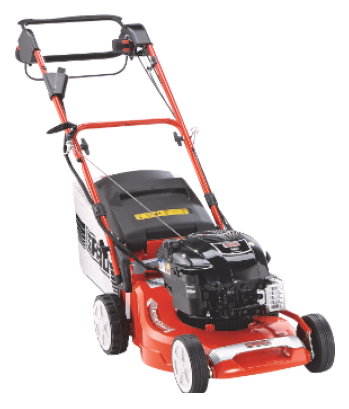 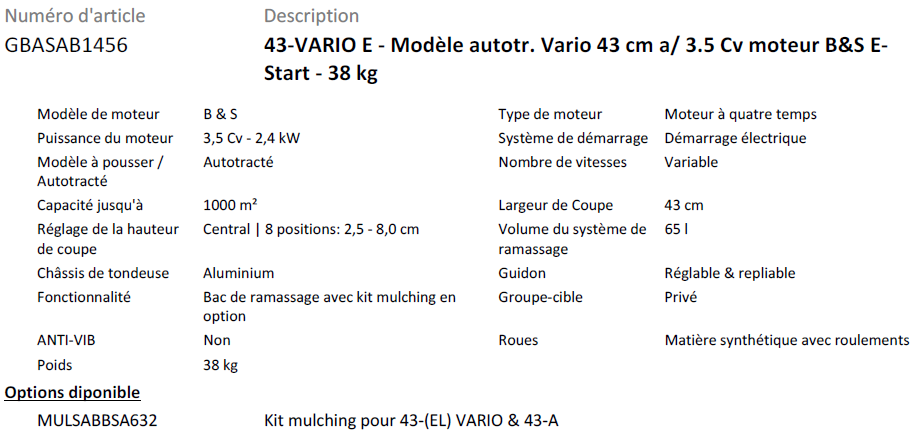 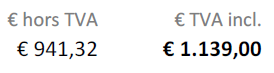 